Noteguide for Boat Crossing River - Videos 3J	 Name						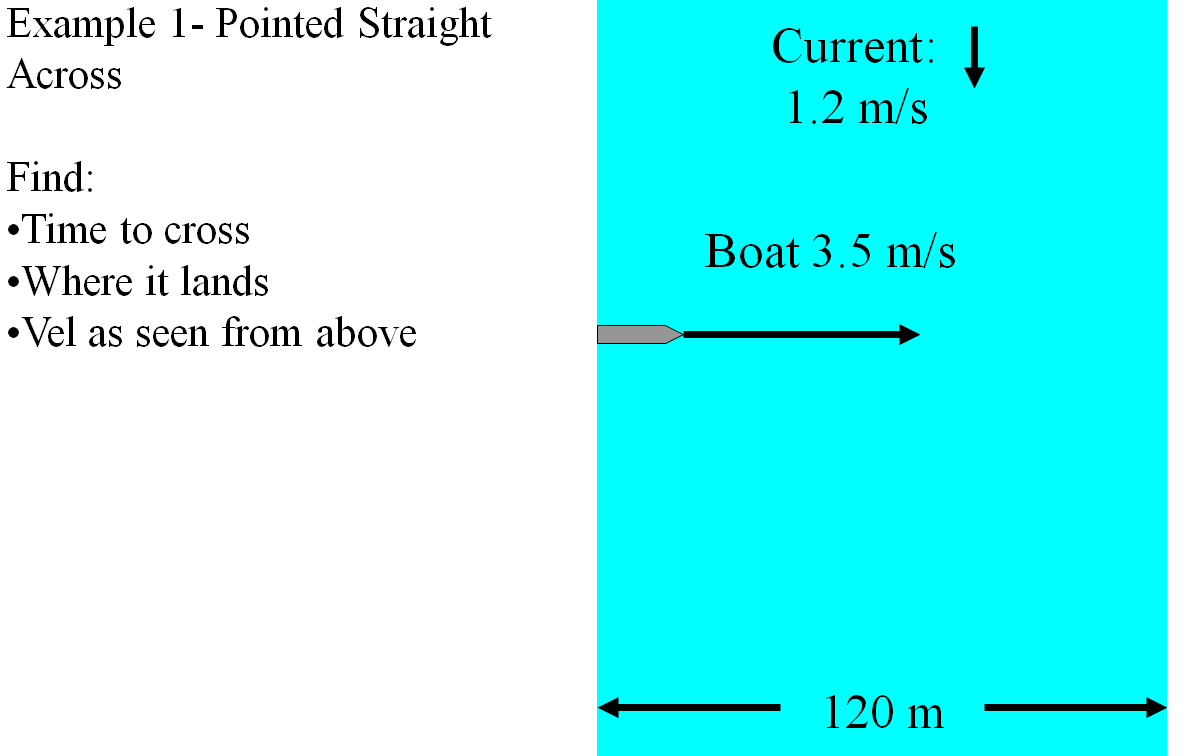 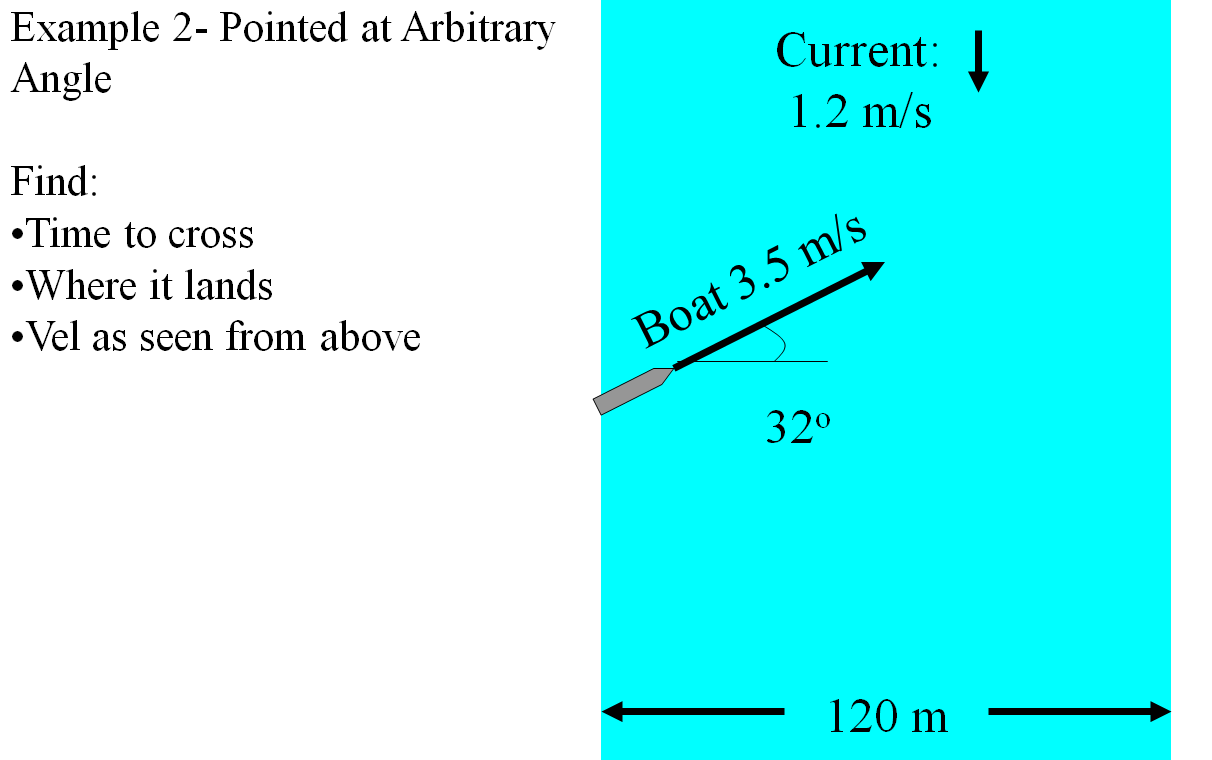 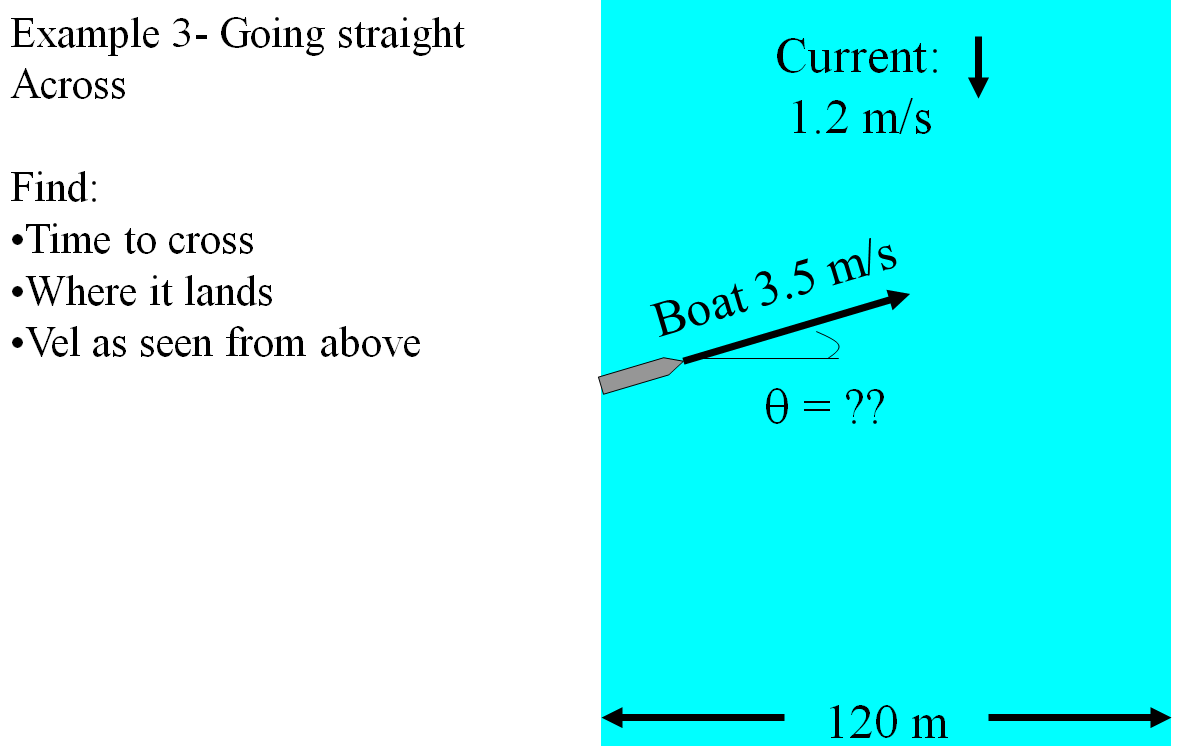 